De la clase a la cuenta 19Sesión de creatividad desde Andalucía hasta São PauloDe la clase a la cuenta se internacionaliza mediante un acuerdo con la Universidad Estatal Paulista, UNESP25 de febrero de 2014La Facultad de Comunicación de la Universidad de Sevilla acaba de firmar un acuerdo con la Facultad de Arte, Arquitectura y Comunicación de la Universidad Estatal Paulista para la transferencia de innovación docente a través de la actividad De la clase a la cuenta. A partir de la edición 20, De la clase a la cuenta se realizará conjuntamente con la UNESP, creando equipos multidisciplinares de estudiantes brasileños y andaluces.La firma del acuerdo ha tenido lugar hoy, en la Facultad de Comunicación. En representación de la Universidad Paulista ha firmado Célia Maria Retz Godoy dos Santos, Directora de la especialidad de Relaciones Públicas; como representante de la Universidad de Sevilla Ana Mª Cortijo, organizadora de la actividad.En el contexto de la actual crisis económica, la Universidad de Sevilla apuesta por la internacionalización del conocimiento y la innovación docente. De la clase a la cuenta quiere ser un punto de encuentro para la reflexión sobre la función social de la universidad, la calidad en la formación y para la generación del espíritu emprendedor. Son ya muchas las agencias reales salidas de esta iniciativa que celebra el 27 de febrero su 19 edición.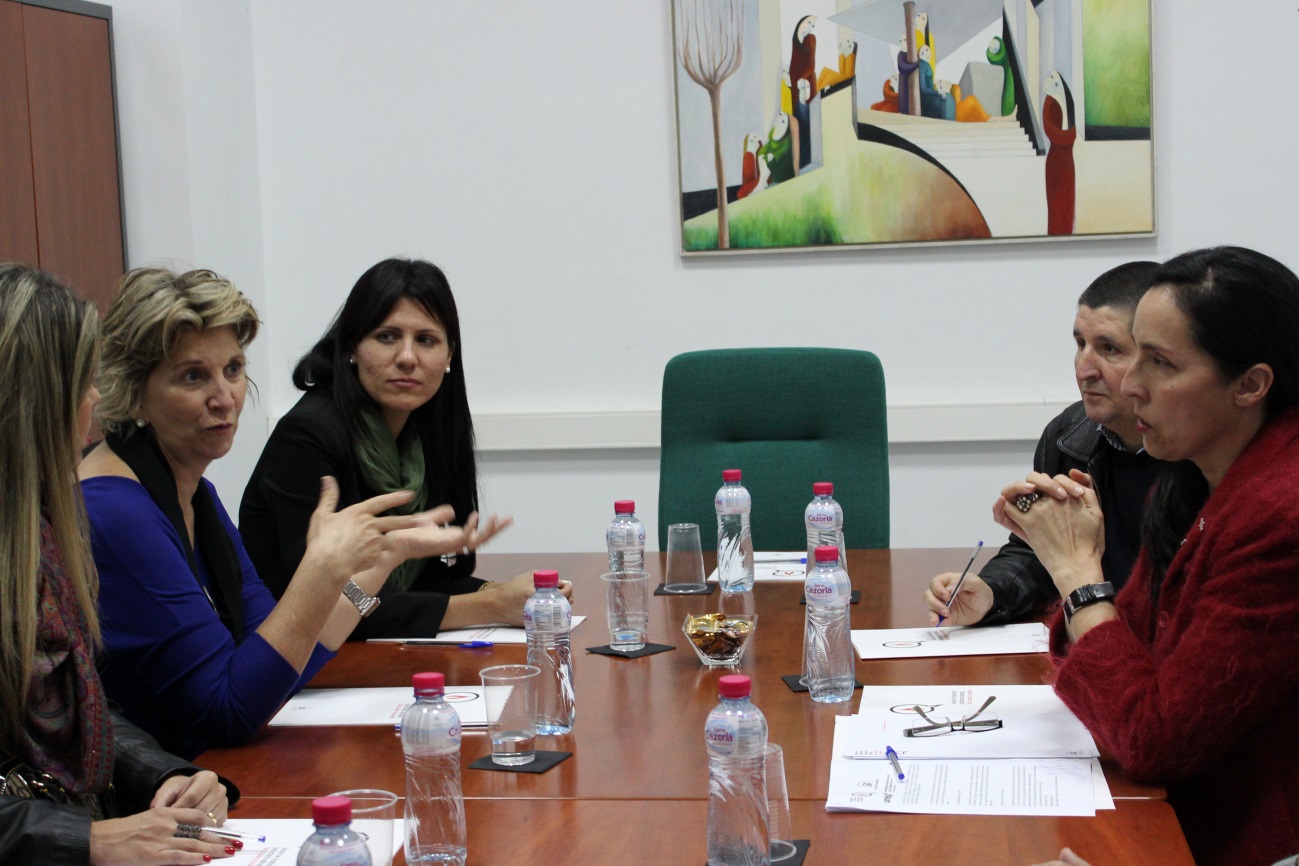 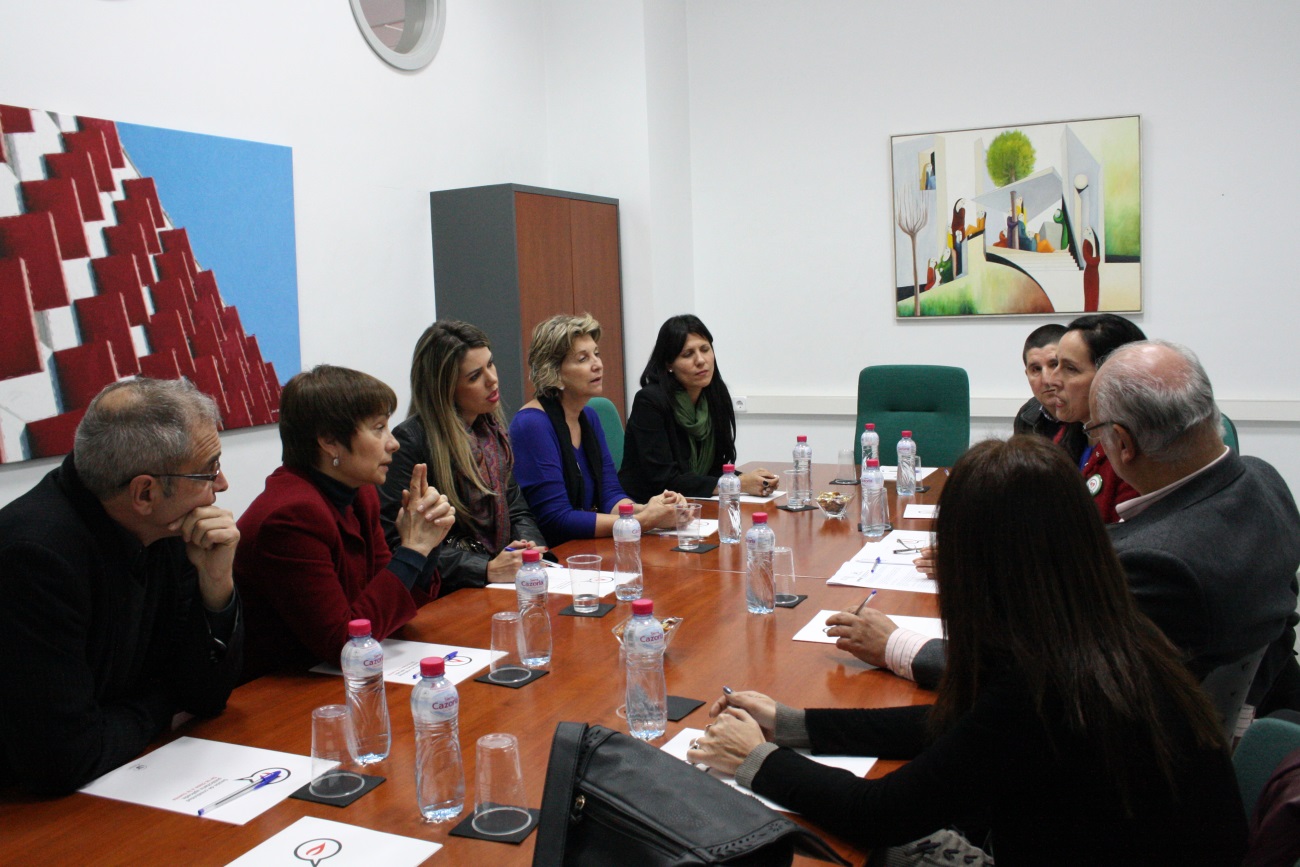 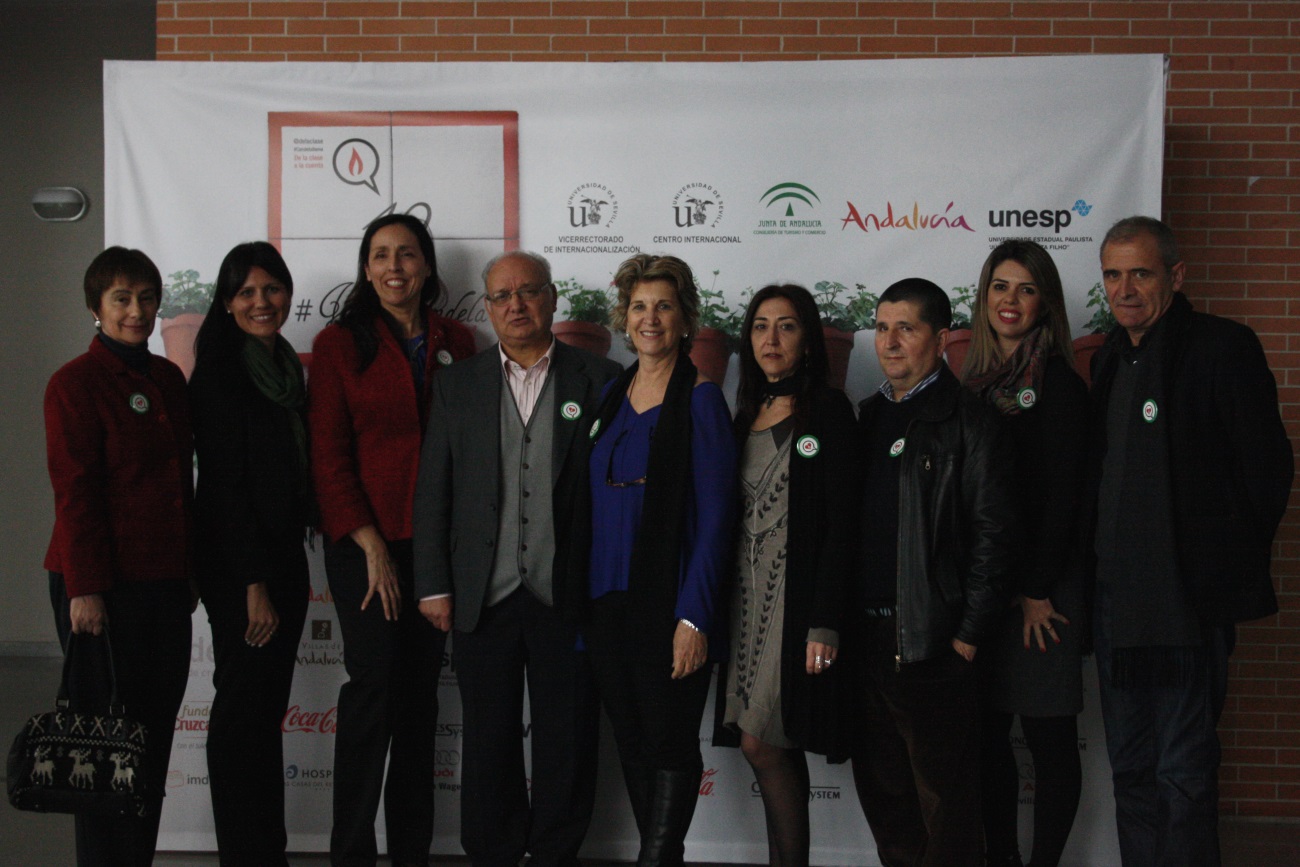 